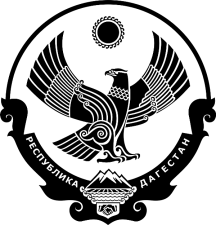 РЕСПУБЛИКА ДАГЕСТАНСОБРАНИЕ ДЕПУТАТОВ МУНИЦИПАЛЬНОГО РАЙОНА«КАРАБУДАХКЕНТСКИЙ РАЙОН»Р Е Ш Е Н И Еот 28 декабря 2021 года № 65Об утверждении плана работы районного Собрания депутатов на 1-е полугодие 2022 года	Собрание депутатов муниципального района «Карабудахкентский район» 4-го созываР Е Ш А Е Т:1. Утвердить прилагаемый план работы Собрания депутатов муниципального района «Карабудахкентский район» на 1-е полугодие 2022 года.2. План работы Собрания депутатов муниципального района    «Карабудахкентский район» на 1-е полугодие 2022 года опубликовать в районной газете «Будни района» и разместить на сайте администрации Карабудахкентского муниципального района.Председатель Собрания депутатовМР «Карабудахкентский район»					          А.А. СалаватовГлаваМР «Карабудахкентский район»					        М.Г. Амиралиев